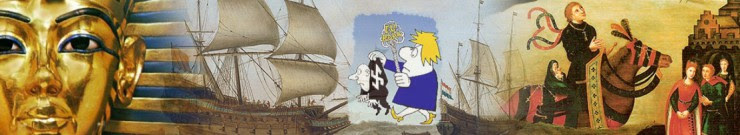 Dag allemaal,Ik hoop dat het jullie goed gaat? De laatste loodjes wegen zwaar na ruim een jaar heel wendbaar geweest te zijn…… Heel veel sterkte voor de afronding van dit schooljaar.
Ik geef eerst een kort verslagje van de laatste netwerkbijeenkomst over het havo-examen en daarna de data en onderwerpen voor de nascholingsworkshops over de historische contexten die we gepland hebben. De inschrijving voor de workshops op locatie gaat op 5 juli 08.00 open en inschrijving online webinars opent op 16 september. Beiden via www.uu.nl/nascholinggeschiedenis.

Tips vanuit de netwerkbijeenkomst
We hebben verder gesproken over voornemens of acties die docenten zelf kunnen ondernemen om leerlingen goed voor te bereiden op het examen. We spraken over taalgericht vakonderwijs en het nut om leerlingen toetsstrategieën aan te leren. Britt Rietvelt heeft in kader van haar tweejarige educatieve masteronderzoek gedaan naar examentrainingen en er een voor Britse Rijk en Verlichting gemaakt, zie de met wachtwoord beschermde pagina https://geschiedenisendidactiek.wp.hum.uu.nl/oefen-toetsvragen-hc-netwerk/ en gebruik het wachtwoord Netwerkbijeenkomst061120. Verder leek het de aanwezigen belangrijk om leerlingen veel te laten oefenen met chronologie en keerpunten. Hiervoor staat een opdracht bij verslag workshop Britse Rijk, de directe link is https://nascholing-gs.wp.hum.uu.nl/workshops-2020-2021/workshops-het-britse-rijk-op-24-en-25-september-2020/ (even naar beneden scrollen). Maarten van Gils en Robbin Doppenberg hebben voor alle drie havo-contexten een chronologie-opdracht gemaakt, zie https://geschiedenisendidactiek.wp.hum.uu.nl/lessen/verdiepingsopdrachten-hc-nederland-hc-duitsland-hc-britse-rijk/ .Ook lijkt het belangrijk om leerlingen kennis te laten nemen van de tekst van de historische contexten. De boeken geven heel veel info er omheen, terwijl de examenvragen altijd gebaseerd worden op de teksten van de historische contexten.Overzicht workshops en webinars historische contexten
De inschrijving voor workshops start op maandag 5 juli om 08.00 uur via www.uu.nl/nascholinggeschiedenis. Kosten zijn €200 voor workshop, catering, boek, materiaal, certificaat.Donderdag 23 september: 
– Verlichting met Jeroen Koch van 09.30 tot 13.00. 
– Steden en Burgers in de Lage Landen met Maarten Prak van 13.30 tot 17.00.Donderdag 23 september: 
– China (basis workshop) met Theo van Zon van 09.30 tot 13.00. 
– China (verdiepende workshop) met Theo van Zon van 13.30 tot 17.00.Vrijdag 24 september:
– Het Britse Rijk met Jaap Verheul van 09.30 tot 13.00. 
– Nederland met Annegreet van Bergen van 13.30 tot 16.30.Donderdag 30 september: 
– Duitsland met Jacco Pekelder van 9.30 tot 13.30.Overzicht webinars 
Vier filmpjes met inhoudelijke deskundige krijg je vooraf opgestuurd en didactiek plus werkvormen bespreken we online. Werkmateriaal en verslag krijg je digitaal. Kosten €99. We werken in kleine groepen.Donderdag 11 november 2021:
-13.30 – 15.00   	Duitsland 
-15.30 – 17.00   	Het Britse Rijk  
-17.30 - 19.00 	Nederland (met boeken + interview i.p.v. filmpjes)Donderdag 20 januari 2022: 
-12.30 – 14.00 	Steden en Burgers 
-14.30 – 16.00 	Verlichting
-16.30 – 18.00 	Duitsland 
-19.00 – 20.30 	ChinaTIPS uit mijn afscheidsbrief aan docenten in opleiding geschiedenis van dit jaar, misschien ook nog iets bij voor jou?Gebruik lesmateriaal en tips van anderen. Om niet elke keer een digitale zoektocht te hoeven ondernemen kan het handig zijn een paar vaste websites, Twitteraars, Youtubers, Instagrammers, bloggers of nieuwsbrieven te kiezen. De nieuwsbrief van Albert van der Kaap is erg handig (aanmelden via http://histoforum.net/) en vergeet uu.nl/geschiedenisendidactiek niet, ook als je zelf leuk materiaal hebt gemaakt. Op www.uu.nl/nascholinggeschiedenis vind je het lesmateriaal dat we in de nascholing gebruiken en verslagen van de gesprekken die we in die workshops voeren over vakdidactiek. Zie YouTube WMEgeschiedenis – YouTube voor filmpjes tijdvakken en historische contexten. Op @hanneketuithof https://www.youtube.com/channel/UCtlWXfapB_tOgErz58I1ESA vind je informatieve filmpjes en lesfragmenten. De website van mijn collega @KoenHenskens https://www.koenhenskens.nl/ met de digitale bundels actief historisch denken en werkvormen wil ik zeker noemen. Hij heeft ook een vakdidactische Instagram-account.Houd ontwikkelingen rondom het curriculum goed bij. Er zijn nieuwe contexten op het examen voor het vwo volgend jaar. In het kader van Curriculum.nu is een voorstel gemaakt voor een nieuw referentiekader tijd en ruimte. Hoe meer je weet van het curriculum, hoe beter je de ruimte voor je eigen doelen kunt bepalen. De VGN speelt in deze ontwikkelingen een belangrijke rol en geeft dit op de website vgnkleio.nl altijd aan. Zij overleggen met het ministerie over veranderingen. Een lidmaatschap zorgt dat je zeker op de hoogte blijft via Kleio en digitale nieuwsbrieven. Via LinkedIn en mijn vakdidactische Twitter @hanneketuithof kun je ook op de hoogte blijven van belangrijke ontwikkelingen. Op Histoforum tref je alle kerndoelen en eindtermen + actuele ontwikkelingen, zie Histoforum, vakinformatie voor het geschiedenis onderwijsQua onderwijsonderzoek/actuele ontwikkelingen didactiek zijn er een paar websites/instanties die ik wil noemen:https://www.kennisrotonde.nl/  Hier kun je als docent vragen stellen over inzichten die bekend zijn uit onderzoek. Je vindt op de website de vragen die al gesteld zijn met antwoorden.https://didactiefonline.nl/  is de website van het tijdschrift Didactief over onderwijs en onderzoek. Je kunt op de website ook als niet abonnee allerlei informatie, actualiteit, filmpjes en dossiers vinden. Als (digitale) abonnee kun je de artikelen en samenvattingen van onderzoek raadplegen.https://www.expertisecentrum-mmv.nl/algemeen/organisatie/ is de website van het expertisecentrum Mens en Maatschappijvakken. Hier vind je allerlei handige publicaties en ook lesmateriaal.Op www.slo.nl vind je handreikingen die je kunnen helpen je onderwijs en school te organiseren op het niveau van het curriculum, zoals je PTA. Zie bijvoorbeeld voor je PTA  Handreiking schoolexamen geschiedenis havo/vwo – SLO en https://www.slo.nl/thema/vakspecifieke-thema/mens-maatschappij/handreiking-samenwerking-mm-vakken/ voor het vormgeven van samenwerking tussen M&M-vakken.Er is een gratis online tijdschrift voor gammadidactiek Dimensies. Het verschijnt twee keer per jaar en bevat naast artikelen ook praktijkvoorbeelden en tips. Zie www.dimensies.nu.